Thermoresponsive polymer encapsulated gold nanorods for single continuous wave laser-induced photodynamic/photothermal tumor therapyBeilei Gong, Yuanbing, Huiyan Li, Xiaojun Li, XiaHuan, Jihong Zhou, Yuqing Chen, Jian Wu, Wei Li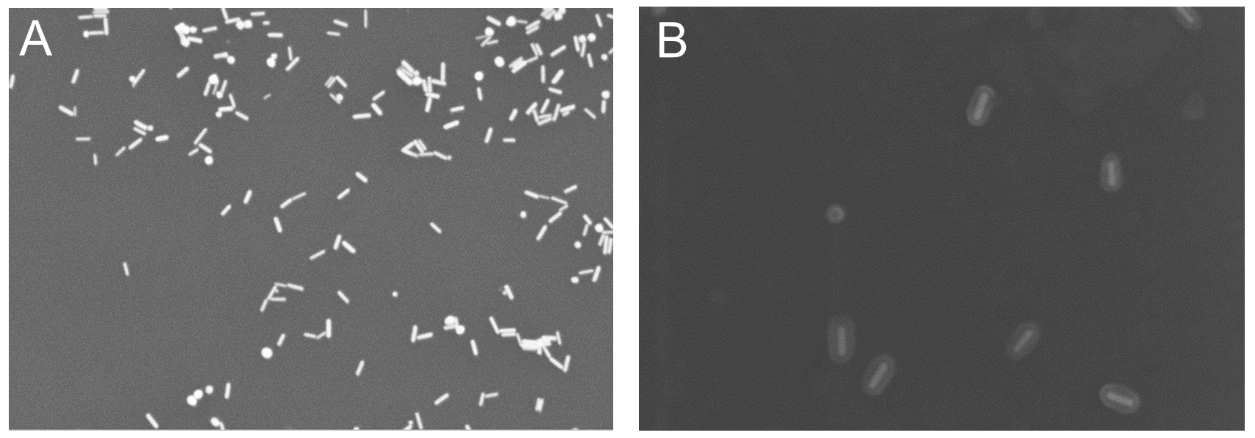 Figure S1 (A) SEM images of AuNRs, (B) SEM images of AuNRs@SiO2.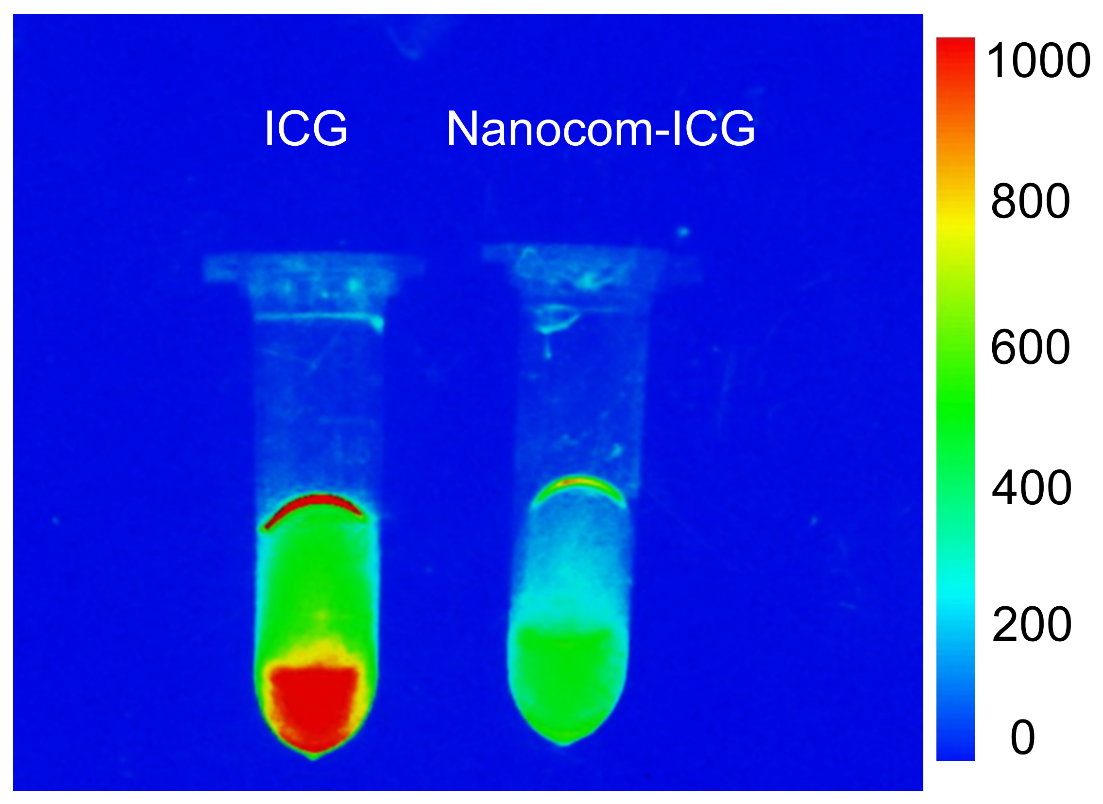 Figure S2. The fluorescence pictures of ICG and Nanocom-ICG (excitation=710 nm, emission=815 nm).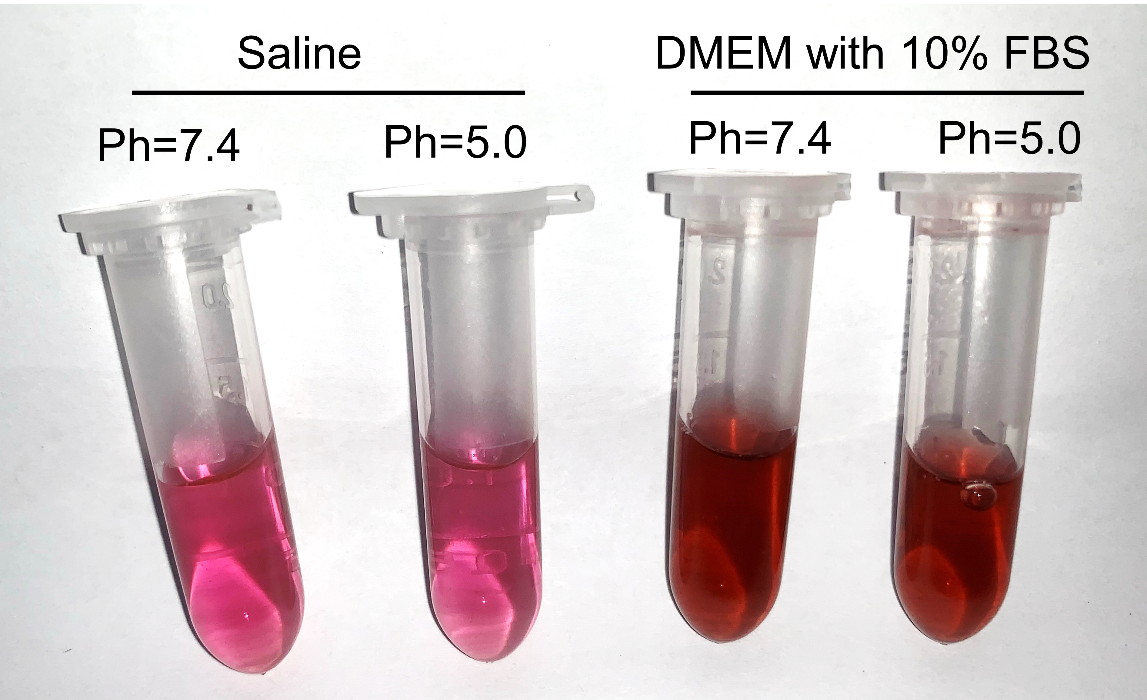 Figure S3. Digital photo of Nanocom-ICG dispered in different solutions at different pH values for 2 weeks.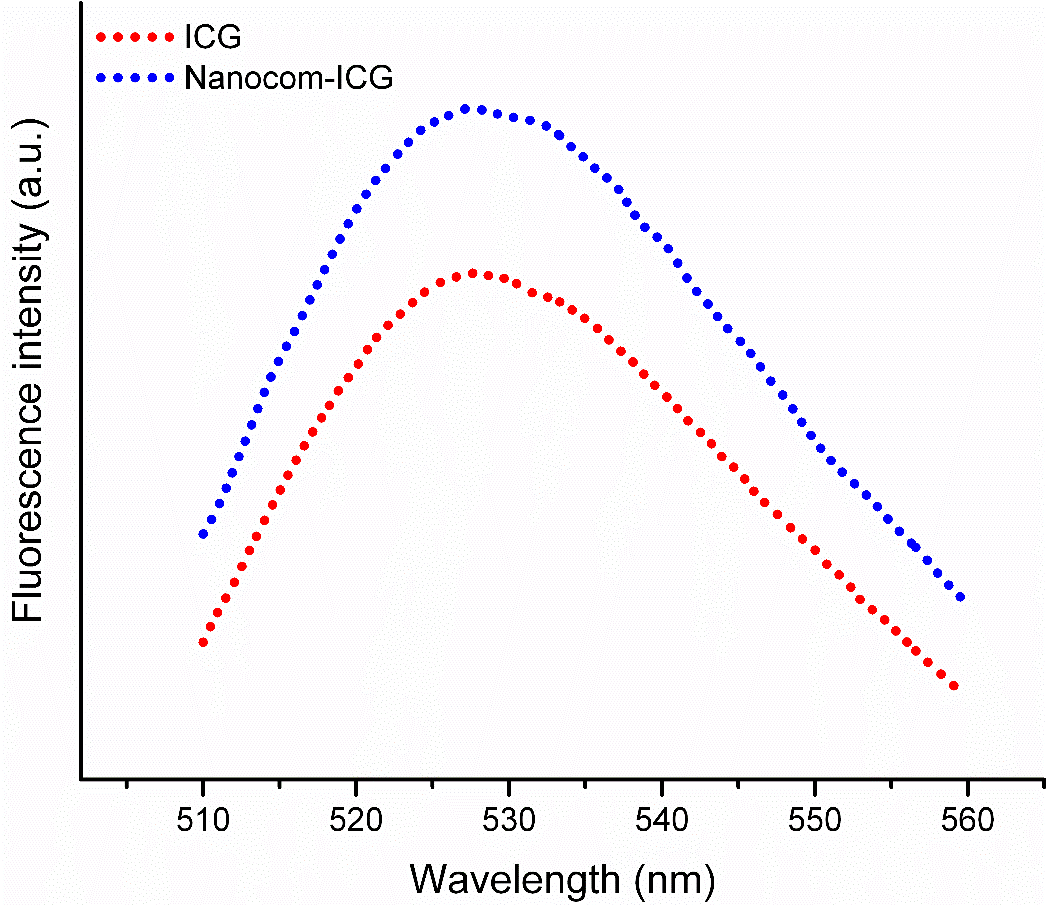 Figure S4. The SOSG fluorescence spectra of ICG and nanocom-ICG after laser irradiation for 5 minutes (0.8 W/cm2).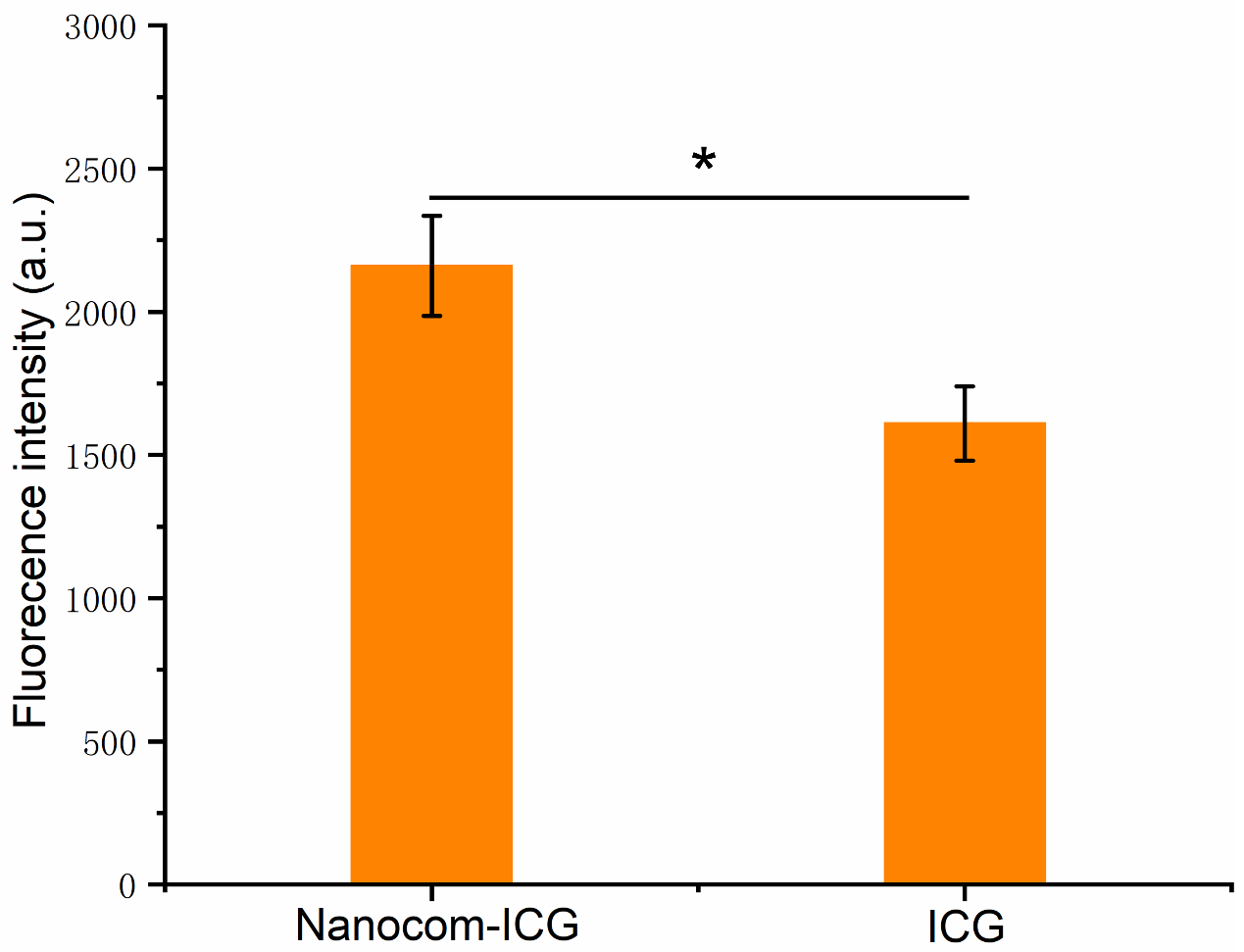 Figure S5. Statistical analysis of singlet oxygen content generated by ICG and the material after 5 minutes of laser irradiation (0.8 W/cm2). n = 3, *p< 0.05.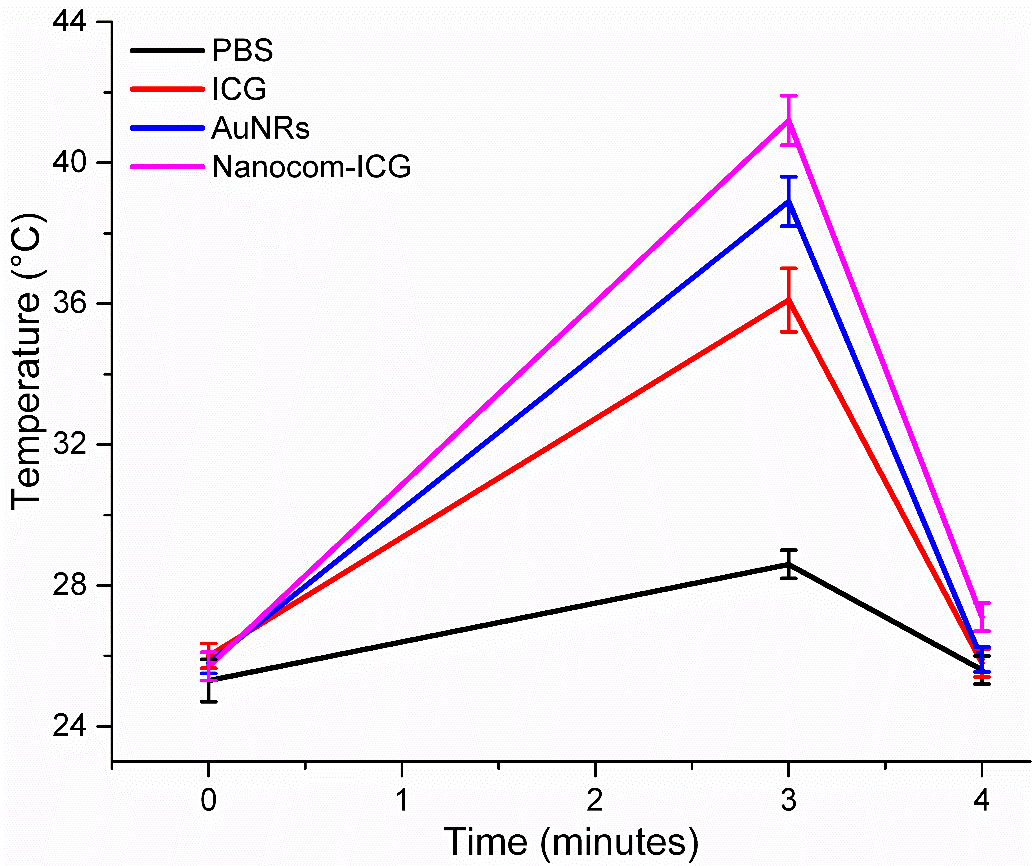 Figure S6. The temperature curves of tumor tissue regions of tumor-bearing mice during laser irradiation.